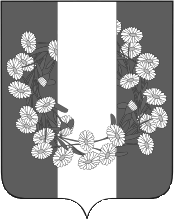 СОВЕТ БУРАКОВСКОГО СЕЛЬСКОГО ПОСЕЛЕНИЯКОРЕНОВСКОГО РАЙОНАРЕШЕНИЕот  15 февраля 2018 года							                               № 184хут.БураковскийОб утверждении прейскуранта гарантированного перечня  услуг по погребению, оказываемых на территории Бураковского сельского поселения Кореновского района В соответствии с  Федеральным законом от 12 января 1996 года № 8-ФЗ «О погребении и похоронном деле»,  Законом Краснодарского края  от 04 февраля 2004 года № 666-КЗ «О погребении и похоронном деле в Краснодарском крае», уставом Бураковского  сельского поселения Кореновского района Совет Бураковского сельского поселения р е ш и л:1.Утвердить прейскурант гарантированного перечня  услуг по погребению, оказываемых на территории Бураковского сельского поселения Кореновского района(прилагается).          2.Признать утратившим силу решения Совета Бураковского сельского поселения Кореновского района: 	от 20 февраля 2017  года №  135 «Об утверждении прейскуранта гарантированного перечня  услуг по погребению, оказываемых на территории Бураковского сельского поселения Кореновского района»;          3.Контроль за выполнением  решения возложить на постоянную комиссию по промышленности, транспорту, связи, строительству, жилищно-коммунальному хозяйству  и предпринимательству (Садыков).       4. Решение вступает в силу после его официального опубликования  и распространяется на отношения, возникшие  с 1 февраля 2018 года.ГлаваБураковского сельского поселения                              Кореновского района                                                                        Л.И.Орлецкая                                                      ПРИЛОЖЕНИЕ                                                                              к решению Совета                                         Бураковского сельского поселения                                                        Кореновского района                                                                               от 15.02.2018 г. № 184 ПРЕЙСКУРАНТгарантированного перечня услуг по погребению на 2018 год оказываемых на территории Бураковского сельского поселения Кореновского района Глава Бураковского сельского поселенияКореновского района                                                                          Л.И.Орлецкая№ п/пНаименование услугСтоимость, руб. с 01.02.20181.Оформление документов, необходимых для погребения        151,992.Предоставление (изготовление), доставка гроба и других предметов, необходимых для погребения:        2407,87   2.1.Гроб стандартный, строганный, из материалов толщиной 25-32мм, обитый внутри и снаружи тканью х/б с подушкой из стружки.        1550,99   2.2.Инвентарная табличка с указанием фамилии, имени, отчества, даты рождения и смерти         111,292.3.Доставка гроба и похоронных принадлежностей по адресу, указанному заказчиком         745,59  3.Перевозка тела (останков) умершего к месту захоронения          919,11  4.Погребение умершего при рытье могилы экскаватором         968,18  5.Погребение умершего при рытье могилы вручную        2221,17 6.ИТОГО предельная стоимость гарантированного перечня услуг по погребению:6.1при рытье могилы экскаватором       4447,156.2 при рытье могилы вручную        5700,14